EK-1T.C.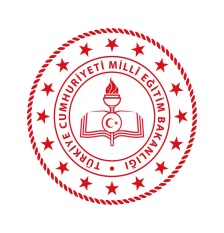 KARAMAN VALİLİĞİİl MİLLÎ EĞİTİM MÜDÜRLÜĞÜBİLGİ NOTUT.C.KARAMAN VALİLİĞİİl MİLLÎ EĞİTİM MÜDÜRLÜĞÜBİLGİ NOTUTARİHKİMEKİMDENKONUBİLGİSONUÇ